Respiratory model Based on paper by Alona Ben-Tal and Jeff Smith, Control of breathing: Two types of delays studied in an integrated model of the respiratory system. Respiratory Physiology & Neurobiology 170, 103–112, 2010.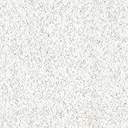 Model 1: Respiratory rhythm generation in the pre-Bӧtzinger complexThe rhythm generator in the pre-Bӧtzinger complex (pre-BӧtC) produces an oscillatory output signal  from a model containing two first order ODEs:		(1)		(2)where  is the open probability of the inactivation gate of a persistent sodium channel that controls the activation rate constant  in eqn (1):	, and  s-1 is the maximum value of the rate constant. Note that the activation gate  is kept at a quasi-steady state value  dependent on feedback from :	    (; )The inactivation rate constant  and the external drive  (which could be either inhibitory or excitatory) in eqn (1) are given by	 and  where  98 s-1 , 0.6667 (a scaling parameter), 0.212 is the recoil rate constant of muscle, and  is a control parameter given by 	. 13.2 s-1 is the nominal value of the control parameter and the other terms, scaled by A1 to D1, each represent a proportional (first two terms) or integral (second two terms) feedback process 	;       based on the partial pressures of O2 and CO2, and , respectively, in the blood at the end of the alveolar capillary network. =104mmHg and =40mmHg are reference values for the blood partial pressures of O2 and CO2, respectively.=2.5mmHg.L-1 is the lung elastance.  are parameters with the values shown in Table 1 for various types of feedback.  is a function representing haemoglobin  saturation.  Variables for pre-Bӧtzinger model Parameters for pre-Bӧtzinger model Model 2: Inspiratory pattern generator in the ventral respiratory groupThe oscillatory output  from the pre-Bӧtzinger complex drives the inspiratory pattern generator in the ventral respiratory group (VRG). The output from this model, , is the ramp signal that is sent to the phrenic nerve innervating the respiratory muscles.  is obtained by integrating the signal  numerically  over one burst (see Ben-Tal and Smith, 2008 for more details). The model uses a leaky, resetting oscillatorwhere  is a control parameterdependent on the feedback functions	  and  .Model 3: Diaphragm is the displacement of the diaphragm in the downward direction, driven by the ramp signal  in the phrenic nerve: where =2 s-1 and = 103 s-1 are empirically determined parameters. Model 4: Pleural cavityThe pleural pressure  is driven down by the downward displacement of the diaphragm to suck air into the lungswhere =755.5 mmHg is a reference pressure and =2.5 mmHg.m-1 is the active stiffness.Airway mechanicsThe alveolar total pressure  is given by where =2.5 mmHg.L-1 is the lung elastance, =760 mmHg is the airway pressure at the mouth, and Is the …                                                   ….  is the air flow through the airways;  and  are the partial pressures of O2 in blood and alveolar air, respectively;   and  are the partial pressures of CO2 in blood and alveolar air, respectively; and the parameters =3.5x10-4 L.s-1.mmHg-1 and =7.08x10-3 L.s-1.mmHg-1 are the diffusion capacities of oxygen (1.56x10−5 mol.s−1.mmHg−1) and carbon dioxide (3.16 x10−5 mol.s−1.mmHg−1), respectively.The partial pressure of O2 in blood must satisfy a flux balance in which the rate of increase in dissolved oxygen (, where =1.4x10-6 mol.L-1.mmHg-1 is the solubility of O2 in plasma) and haemoglobin-bound oxygen (, where  is the saturation function for oxygen binding to haemoglobin and =2x10-3 mol.L-1 is the concentration of haemoglobin in blood) contained within the capillaries (volume  =0.07 L) is equal to the flux of oxygen diffusing from the alveoli to the capillaries, driven by the pressure difference ():  ororModel 5 Gas exchange  	;  Model 6 Blood  SymbolMeaningoutput signal from pre-Bӧtzinger complexopen probability of the inactivation gate of a persistent sodium channelactivation rate constantinactivation rate constantexternal drive (inhibitory or excitatory)activation gatecontrol parameterfeedback term for partial pressure of blood O2feedback term for partial pressure of blood CO2partial pressures of O2 in blood at the end of the alveolar capillary networkpartial pressures of CO2 in blood at the end of the alveolar capillary networkSymbolMeaningValueUnitsactivating rate constant of 	133.33s-1inactivating rate constant of 98s-1parameter affecting 0.367parameter affecting -0.033scaling factor0.6667Recoil rate constant of muscle0.212case-dependent scaling factorssee table belowlung elastance2.5mmHg.L-1nominal value of the control parameter 13.2s-1reference value for the blood partial pressures of O2 reference value for the blood partial pressures of CO2CaseA1B1C1D110000200003000040000500006000.1070000SymbolMeaningSymbolMeaningConcentration of O2 in alveoliPartial pressure of O2 in blood at the end of the capillaryConcentration of CO2 in alveoliInspired concentration of O2Inspired concentration of CO2 concentrationLung volumeInspired air flow 